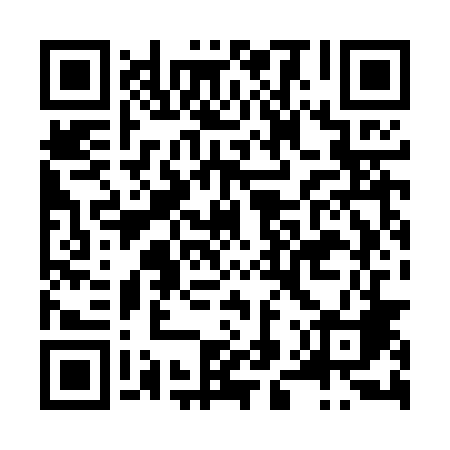 Ramadan times for Metelin, PolandMon 11 Mar 2024 - Wed 10 Apr 2024High Latitude Method: Angle Based RulePrayer Calculation Method: Muslim World LeagueAsar Calculation Method: HanafiPrayer times provided by https://www.salahtimes.comDateDayFajrSuhurSunriseDhuhrAsrIftarMaghribIsha11Mon3:573:575:4711:353:295:235:237:0712Tue3:553:555:4411:343:305:255:257:0813Wed3:523:525:4211:343:315:275:277:1014Thu3:503:505:4011:343:335:285:287:1215Fri3:473:475:3811:333:345:305:307:1416Sat3:453:455:3611:333:365:325:327:1617Sun3:433:435:3311:333:375:335:337:1818Mon3:403:405:3111:333:385:355:357:1919Tue3:383:385:2911:323:405:375:377:2120Wed3:353:355:2711:323:415:385:387:2321Thu3:333:335:2411:323:425:405:407:2522Fri3:303:305:2211:313:435:425:427:2723Sat3:273:275:2011:313:455:435:437:2924Sun3:253:255:1811:313:465:455:457:3125Mon3:223:225:1511:303:475:465:467:3326Tue3:203:205:1311:303:485:485:487:3527Wed3:173:175:1111:303:505:505:507:3728Thu3:143:145:0911:303:515:515:517:3929Fri3:123:125:0711:293:525:535:537:4130Sat3:093:095:0411:293:535:555:557:4331Sun4:064:066:0212:294:556:566:568:451Mon4:044:046:0012:284:566:586:588:472Tue4:014:015:5812:284:576:596:598:493Wed3:583:585:5612:284:587:017:018:514Thu3:553:555:5312:274:597:037:038:535Fri3:533:535:5112:275:007:047:048:556Sat3:503:505:4912:275:027:067:068:587Sun3:473:475:4712:275:037:077:079:008Mon3:443:445:4512:265:047:097:099:029Tue3:413:415:4212:265:057:117:119:0410Wed3:383:385:4012:265:067:127:129:07